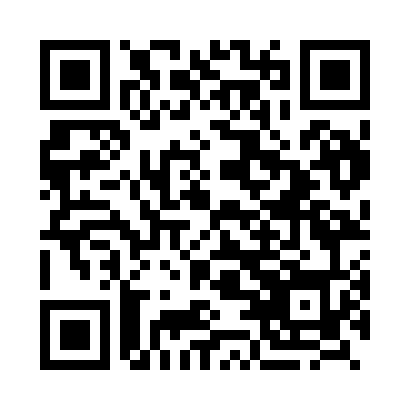 Prayer times for Agurkiske, LithuaniaWed 1 May 2024 - Fri 31 May 2024High Latitude Method: Angle Based RulePrayer Calculation Method: Muslim World LeagueAsar Calculation Method: HanafiPrayer times provided by https://www.salahtimes.comDateDayFajrSunriseDhuhrAsrMaghribIsha1Wed3:085:461:236:349:0111:302Thu3:075:431:236:359:0311:313Fri3:065:411:236:369:0511:314Sat3:065:391:236:379:0711:325Sun3:055:371:226:389:0911:336Mon3:045:351:226:409:1111:347Tue3:035:331:226:419:1311:348Wed3:025:311:226:429:1411:359Thu3:015:291:226:439:1611:3610Fri3:015:271:226:449:1811:3711Sat3:005:251:226:459:2011:3712Sun2:595:241:226:469:2211:3813Mon2:585:221:226:479:2311:3914Tue2:585:201:226:489:2511:4015Wed2:575:181:226:499:2711:4016Thu2:565:171:226:509:2911:4117Fri2:565:151:226:519:3011:4218Sat2:555:131:226:529:3211:4319Sun2:545:121:226:539:3411:4420Mon2:545:101:226:549:3511:4421Tue2:535:091:226:559:3711:4522Wed2:535:071:236:569:3911:4623Thu2:525:061:236:579:4011:4624Fri2:525:041:236:589:4211:4725Sat2:515:031:236:589:4311:4826Sun2:515:021:236:599:4511:4927Mon2:505:001:237:009:4611:4928Tue2:504:591:237:019:4811:5029Wed2:494:581:237:029:4911:5130Thu2:494:571:237:039:5011:5131Fri2:494:561:247:039:5211:52